Learning Target 1: I can add and subtract fractions.Objective: I can use multiples of whole numbers in order to create equivalent fractions.Name_______________________    Class_________   Date: ______________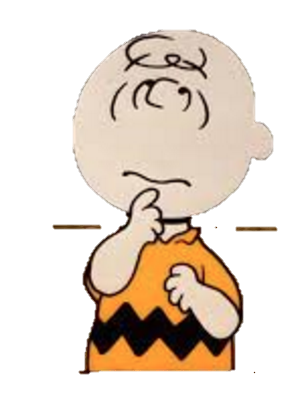 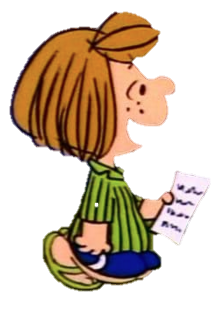 These are equivalent Fractions: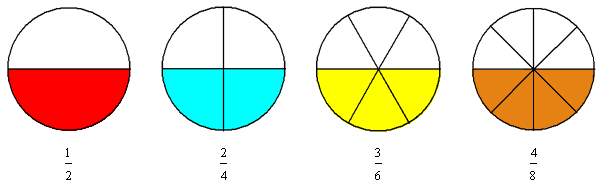 And so are these: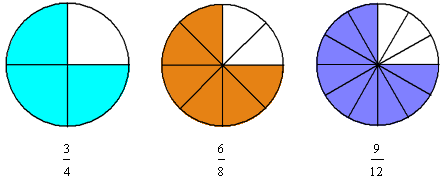 What would happen if we did not have shapes such as circles and rectangles to refer to?You can multiply the numerator and the denominator of a fraction by any nonzero whole number, as long as you multiply both by the same whole number.For Example: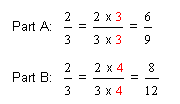 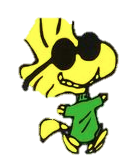 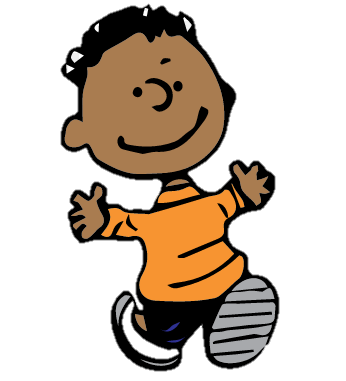 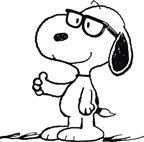 Write the missing numeral in the box. 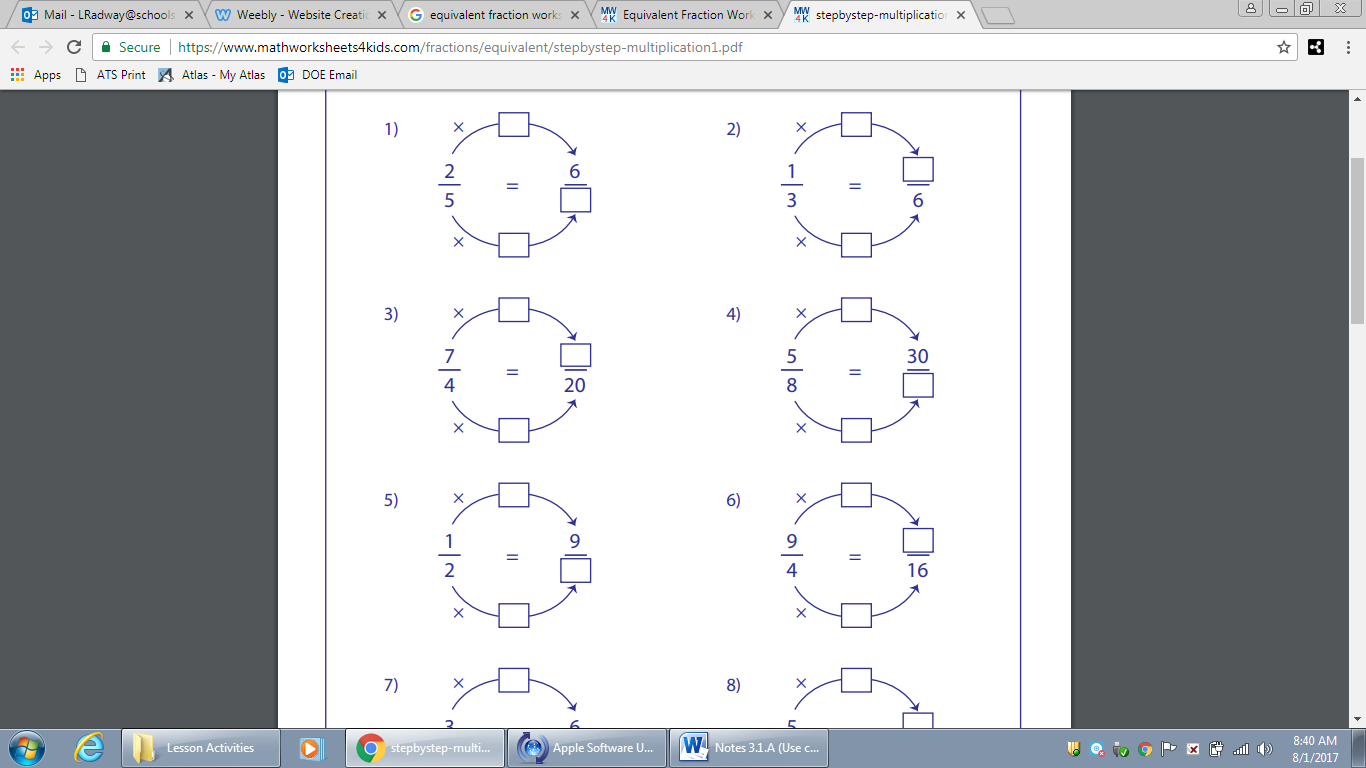 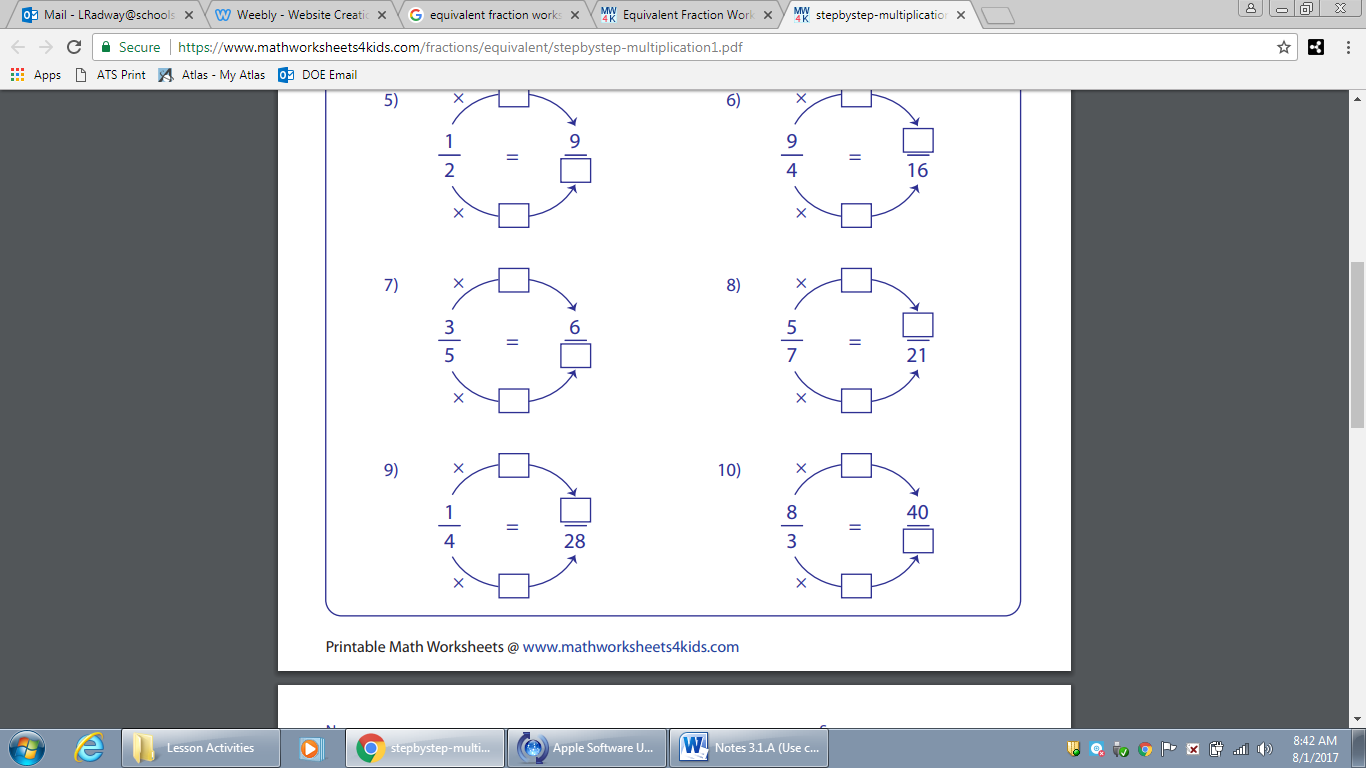 